                                                                                                                                           ПРОЕКТ                                                                                                   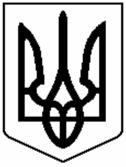 УКРАЇНАЗАСТАВНІВСЬКА МІСЬКА РАДАЧЕРНІВЕЦЬКОЇ ОБЛАСТІ ______ СЕСІЯ VІІІ СКЛИКАННЯР І Ш Е Н Н Я№ _____________                                                   від _____________  2024 року                                                           м. ЗаставнаПро внесення до рішення XXXVІ сесії VІІІ скликанняЗаставнівської міської ради від 14.06.2023 року № 577/36-2023«Про створення Центру ДіяЗаставнівської міської ради»Керуючись Законами України «Про місцеве самоврядування в Україні», Розпорядженням Кабінету Міністрів України від 09.06.2023 р. №504-р «Про внесення змін у додаток до Розпорядження Кабінету Міністрів України від 16.05.2014р. №523 «Деякі питання надання адміністративних послуг через центри надання адміністративних послуг» з метою покращення якості надання адміністративних послуг, міська радаВ И Р І Ш И Л А:Внести зміни до додатку № 2 рішення XХXVІ сесії VIІI скликання                       від 14 червня 2023 року № 577/36-2023 «Про створення центру Дія Заставнівської міської ради», а саме:1.1.Внести зміни до найменування адміністративної послуги за порядковим номером 103,104,105 та викласти в новій редакції згідно додатку 1  1.2.Доповнити перелік адміністративних послуг, які надаватимуться через Центр Дія, пунктами згідно додатку 2Контроль за виконанням цього рішення покласти на постійну комісію міської ради з питань депутатської діяльності, регламенту, етики, захисту прав людини, законності, взаємодії з правоохоронними органами, засобами масової інформації, оборонної роботи та відзначення нагородами.Міський голова                                                                          Василь РАДИШ                                                                                                       Додаток № 1                                                       до рішення ________ сесії VIІI скликання                                                                               Заставнівської міської ради                                                                  від __________ року  № __________ПЕРЕЛІКадміністративних послуг, які надаються через Центр Дія Заставнівської міської радиМіський голова                                                              Василь РАДИШДодаток № 2                                                       до рішення ________ сесії VIІI скликання                                                                               Заставнівської міської ради                                                                  від __________ року  № __________ПЕРЕЛІКадміністративних послуг, які надаються через Центр Дія Заставнівської міської радиМіський голова                                                              Василь РАДИШВиконавець:Директор Центру Дія                        _________________ Алла ЧУМАК        Погоджено:Секретар міської ради                       _________________Руслан ЛЕВАНІН Начальник відділу правової та організаційної роботи     ________________Андрій ТКАЧНачальник фінансового відділу         ________________Світлана БУЙНОВСЬКАНачальник відділу бухгалтерськогообліку та звітності- головний бухгалтер_____________Оксана МИХАЙЛЮКГолова комісії міської ради з питань депутатської діяльності, регламенту,етики, захисту прав людини,законності, взаємодії з правоохоронними органами, засобами масової інформації, оборонноїроботи та відзначення нагородами     _______________Василь ДАНИЩУК10301286Встановлення статусу учасника бойових дій, видача посвідченняЗакон України “Про статус ветеранів війни, гарантії їх соціального захисту”1, 2, 610401198Вклеювання бланка-вкладки до посвідчення учасника бойових дій, особи з інвалідністю внаслідок війни II і III групи з числа учасників бойових дій у період Другої світової війни, яким виповнилося 85 років і більше-“-1, 2, 610501285Позбавлення статусу учасника бойових дій за заявою такої особиЗакон України “Про статус ветеранів війни, гарантії їх соціального захисту”.1, 2, 6”.1740023700237Встановлення статусу члена сім’ї загиблого (померлого) ветерана війни та члена сім’ї загиблого (померлого) Захисника чи Захисниці України, видача посвідчення/довідки, продовження строку дії посвідчення (вклеювання бланка-вкладки)Встановлення статусу члена сім’ї загиблого (померлого) ветерана війни та члена сім’ї загиблого (померлого) Захисника чи Захисниці України, видача посвідчення/довідки, продовження строку дії посвідчення (вклеювання бланка-вкладки)Закон України “Про статус ветеранів війни, гарантії їх соціального захисту”.1, 2, 6”.1751750024100241Встановлення статусу особи з інвалідністю внаслідок війни, видача посвідчення/довідки, продовження строку дії посвідчення (вклеювання бланка-вкладки)Закон України “Про статус ветеранів війни, гарантії їх соціального захисту”1, 2, 61761760158801588Встановлення статусу постраждалого учасника Революції Гідності, видача посвідчення-“-1, 2, 6”.1771770023900239Встановлення статусу учасника війни, видача посвідченняЗакон України “Про статус ветеранів війни, гарантії їх соціального захисту”1, 2, 6”.1781780159701597Видача нового посвідчення учасника бойових дій, особи з інвалідністю внаслідок війни, учасника війни, члена сім’ї загиблого (померлого) ветерана війни, члена сім’ї загиблого (померлого) Захисника чи Захисниці України, постраждалого учасника Революції Гідності замість непридатного/втраченого та у разі зміни персональних данихЗакон України “Про статус ветеранів війни, гарантії їх соціального захисту”1, 2, 61791790249902499Позбавлення статусу особи з інвалідністю внаслідок війни, члена сім’ї загиблого (померлого) Захисника чи Захисниці України за заявою такої особи-“-1, 2, 61801800010500105Призначення одноразової грошової допомоги членам сім’ї, батькам та утриманцям волонтера, загиблого (померлого) внаслідок поранення (контузії, травми або каліцтва), отриманого під час надання волонтерської допомоги в районі проведення антитерористичної операції, здійснення заходів із забезпечення національної безпеки і оборони, відсічі і стримування збройної агресії Російської Федерації у Донецькій та Луганській областях, здійснення заходів, необхідних для забезпечення оборони України, захисту безпеки населення та інтересів держави у зв’язку з військовою агресією Російської Федерації проти України та/або іншої країни проти України, бойових дій та збройного конфліктуЗакон України “Про волонтерську діяльність”1, 2, 61811810250202502Призначення одноразової грошової допомоги в разі загибелі (смерті) або інвалідності деяких категорій осіб відповідно до Закону України “Про статус ветеранів війни, гарантії їх соціального захисту”Закон України “Про статус ветеранів війни, гарантії їх соціального захисту”1, 2, 61821820234702347Призначення виплати щорічної разової грошової допомоги ветеранам війни і жертвам нацистських переслідуваньЗакони України “Про статус ветеранів війни, гарантії їх соціального захисту” і “Про жертви нацистських переслідувань”1, 2, 61831830173501735Прийняття рішення про проведення безоплатного капітального ремонту власних житлових будинків і квартир осіб, що мають право на таку пільгу-“-1, 2, 61841840128401284Встановлення факту одержання ушкоджень здоров’я від вибухових речовин, боєприпасів і військового озброєння на території проведення антитерористичної операції, здійснення заходів із забезпечення національної безпеки і оборони, відсічі і стримування збройної агресії Російської Федерації у Донецькій та Луганській областях та заходів, необхідних для забезпечення оборони України, захисту безпеки населення та інтересів держави у зв’язку з військовою агресією Російської Федерації проти УкраїниЗакон України “Про статус ветеранів війни, гарантії їх соціального захисту”1, 2, 61851850226602266Надання відомостей з Єдиного державного реєстру ветеранів війниЗакон України “Про статус ветеранів війни, гарантії їх соціального захисту”1, 2, 61861860221602216Безоплатне поховання померлих (загиблих) осіб, які мають особливі заслуги та особливі трудові заслуги перед Батьківщиною, учасників бойових дій, постраждалих учасників Революції Гідності і осіб з інвалідністю внаслідок війниЗакони України “Про поховання та похоронну справу”, “Про статус ветеранів війни, гарантії їх соціального захисту” і “Про основні засади соціального захисту ветеранів праці та інших громадян похилого віку в Україні”1, 2, 61871870250002500Безоплатне спорудження надгробку на могилі померлої (загиблої) особи, яка має особливі заслуги та особливі трудові заслуги перед Батьківщиною за встановленим зразком-“-1, 2, 61881880250102501Надання громадським об’єднанням ветеранів війни безплатно приміщень для здійснення їх статутних завданьЗакон України “Про статус ветеранів війни, гарантії їх соціального захисту”1, 2, 6”.